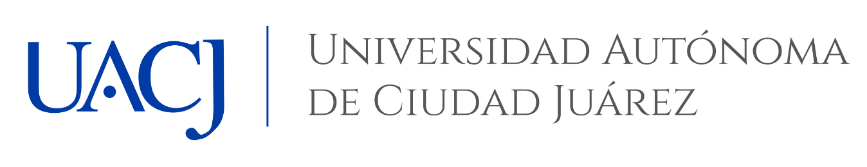 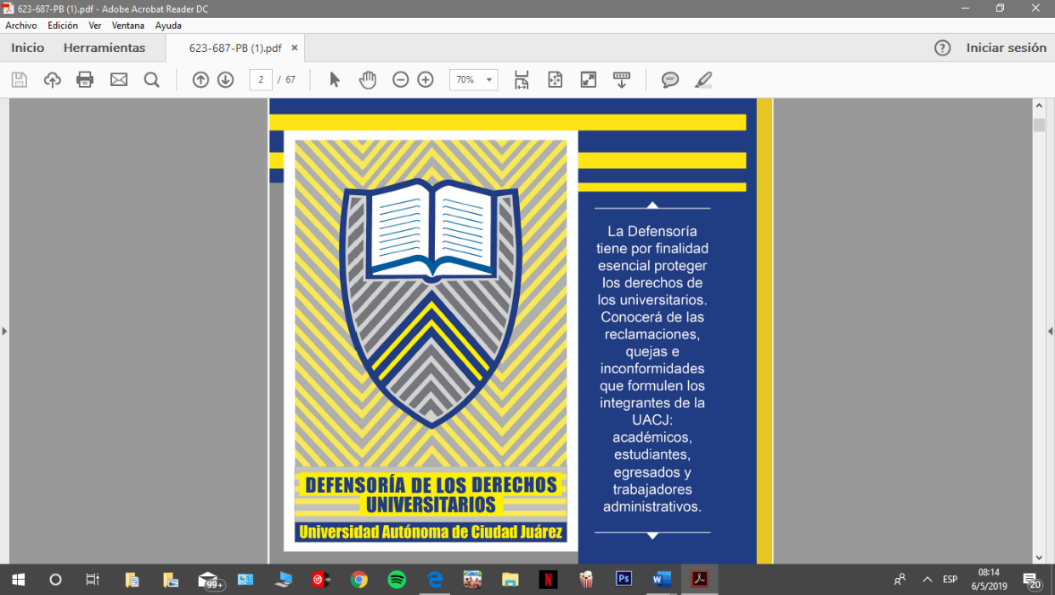 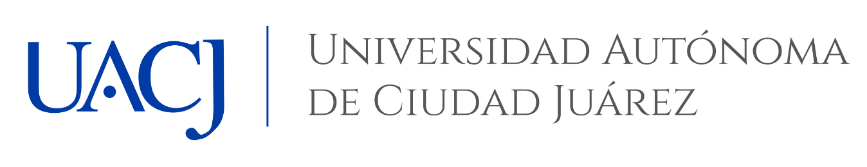 Mtro. Adrián Uribe Agundis 
Defensor de los Derechos Universitarios
Presente.Por medio de este escrito me permito presentar ante usted queja por estimar que he sido afectado en mis derechos universitarios. Para tal efecto a continuación expreso los siguientes datos. Datos Personales
I.- Hechos o situación denunciada. (Narre los hechos relativos a su queja).________________________________________________________________________________________________________________________________________________________________________________________________________________________________________________________________________________________________________________________________________________________________________________________________________________________________________________________________________________________________________________________________________________________________________________________________________________________________________________________________________________________________________________________________________________________________________________________________________________________________________________________________________________________________________________________________________________________________________________________________________________________________________________________________________________________________________________________________________________________________________________________________________________________________________________________________________________________II.- Persona (s) señalada (s) como responsable (s):  ____________________________________________________________________________________________________________________________________________________________________________________________________________________________________________________________________________________________________________________________________________________________________________________III.- Derechos que estime vulnerados.______________________________________________________________________________________________________________________________________________________________________________________________________________________________________________________________________________________________________________________IV.- Petición al Defensor.
___________________________________________________________________________________________________________________________________________________________________________________________________________________________________________________________________________________________________________________________________________________________________Cd. Juárez, Chih., _________________________________________________________________________________Nombre y firmaNombreSeñale la categoría en la que se ubicaSeñale la categoría en la que se ubicaSeñale la categoría en la que se ubicaSeñale la categoría en la que se ubicaSeñale la categoría en la que se ubicaSeñale la categoría en la que se ubicaSeñale la categoría en la que se ubicaAcadémicoAcadémicoEstudianteAdministrativoEgresadoEgresadoOtro